EVENTS & ACTIVITIES W.E. 1 AND 8 NOVEMBER 2019 Please read below the weekly events and activities across school to celebrate the success of our students and showcase our business and partnership links.  To keep up to date as events and activities happen, please follow us on social media as below:Facebook: bedfordhighschoolliveYou Tube: bedfordhighschoollive – click on our ChannelTwitter: @bedfordhighschInstagram: brand new Bedford High School Instagram page @bedfordhighschoollive and Bedford Arts @BedfordartsStudent Achievement: Year 10 student Emily has been selected to represent Evolution Roller Figure Skating Club at the annual Retro Club Championship Competition in Great Yarmouth this weekend.Congratulations and good luck to Year 10 students Daisy and Madison who will be competing in the next stage of the ‘Future Chef’ competition on 8th November.  Thank you to Chef Mike, from Wigan & Leigh College who has been providing workshops and mentoring to the students and T Everitt and G Garbutt for ensuring that the students could get to the workshops. 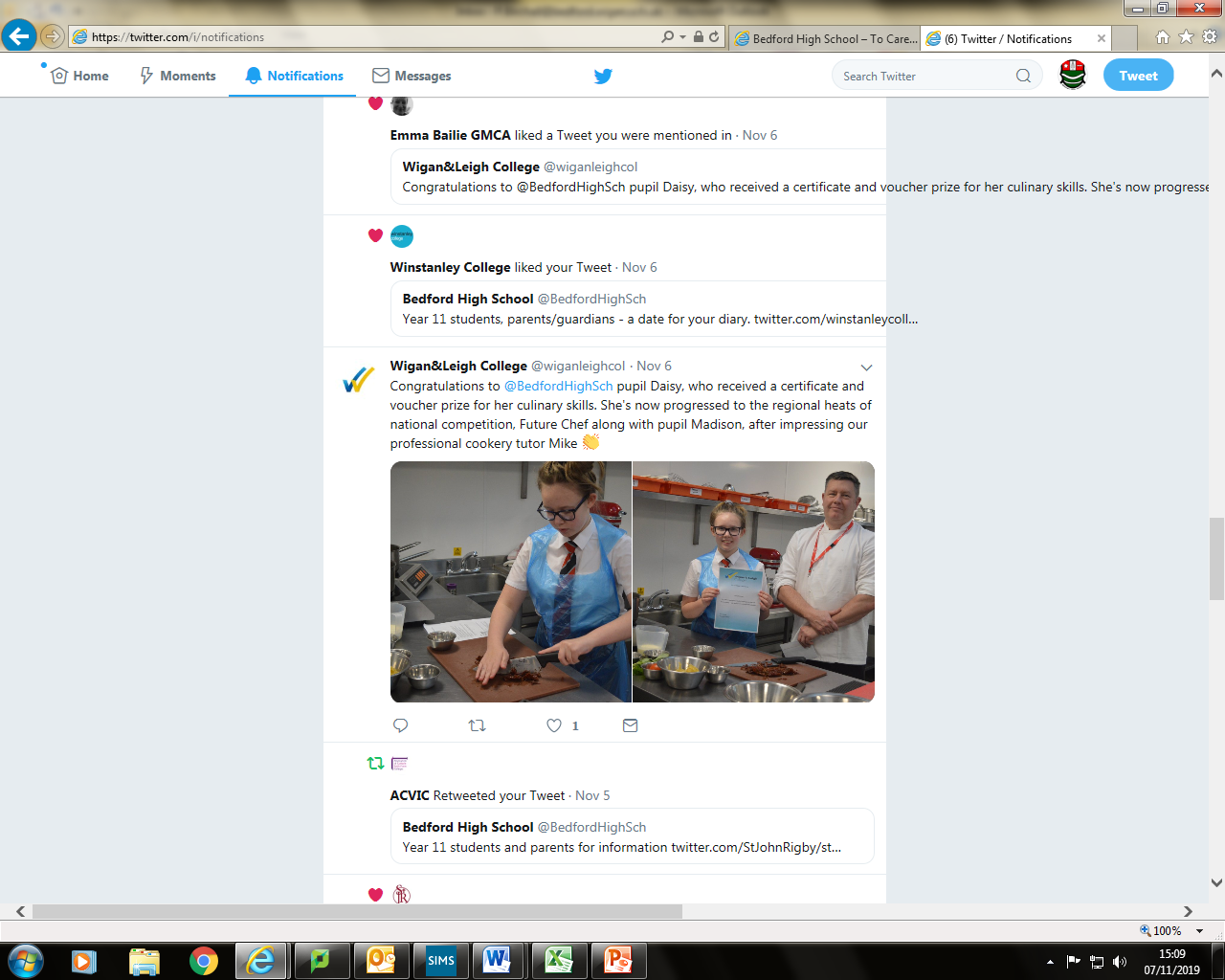 Events & Activities w.e. 1st November This week Bedford Arts Faculty were thrilled to host a full day musical theatre workshop with renowned west end star Nicky Swift. Nicky took time out of her busy schedule starring in the international tour of Mama Mia, to spend the day with our students. Participating students learnt choreography and music from the show and had their questions answered about life as a professional performer. We were pleased to have arts students from Lowton High join us for the morning session and it was lovely to see all students collaborating successfully. Friday 1st November Enrichment Day (watch for the film on You Tube)Year 7 – Visit to YorkYear 8 – Healthy Schools DayYear 9 – Introduction to Higher Education/Personal Development Day.  Activities included a visit to the University of Chester, University of Bolton, Team Building/Personal Development activities in school. Year 10 – Wigan & Leigh College Sampling Day.   Students had the choice of an A Level, Vocational or Engineering & Construction Day. Year 11 – Employability Skills Day/Mock Interviews.4-8 November – Healthy Relationships Assemblies daily for each year group, delivered by Wigan Council’s Young People’s Adviser. 8th November – Lunch time dance workshops with 19 dance students from Y9/10/11 with Salford City College Pendleton.8-11th November – Anti-bullying week with the theme ‘Change Starts With Us’. 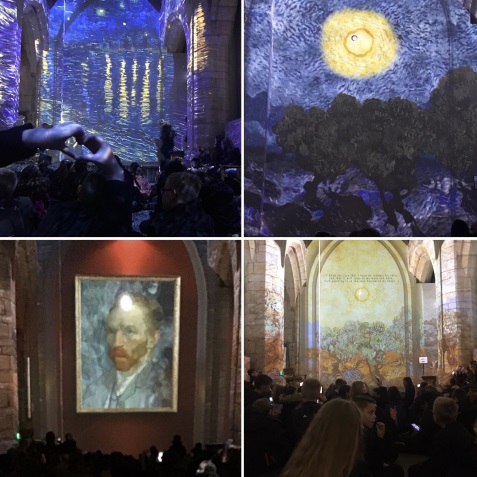 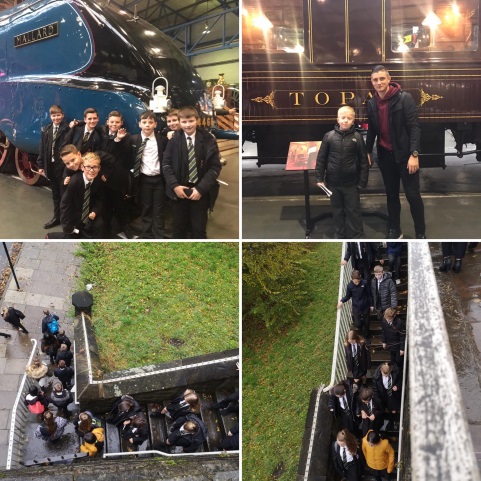 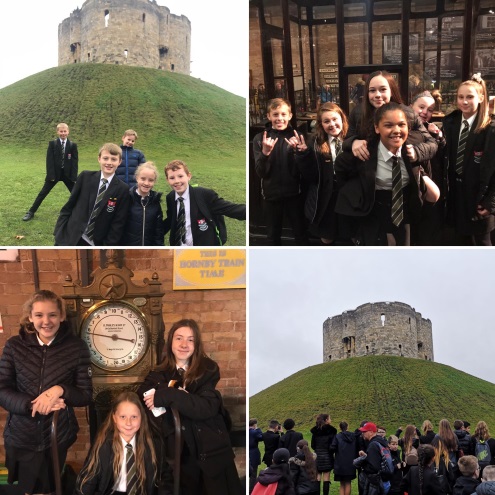 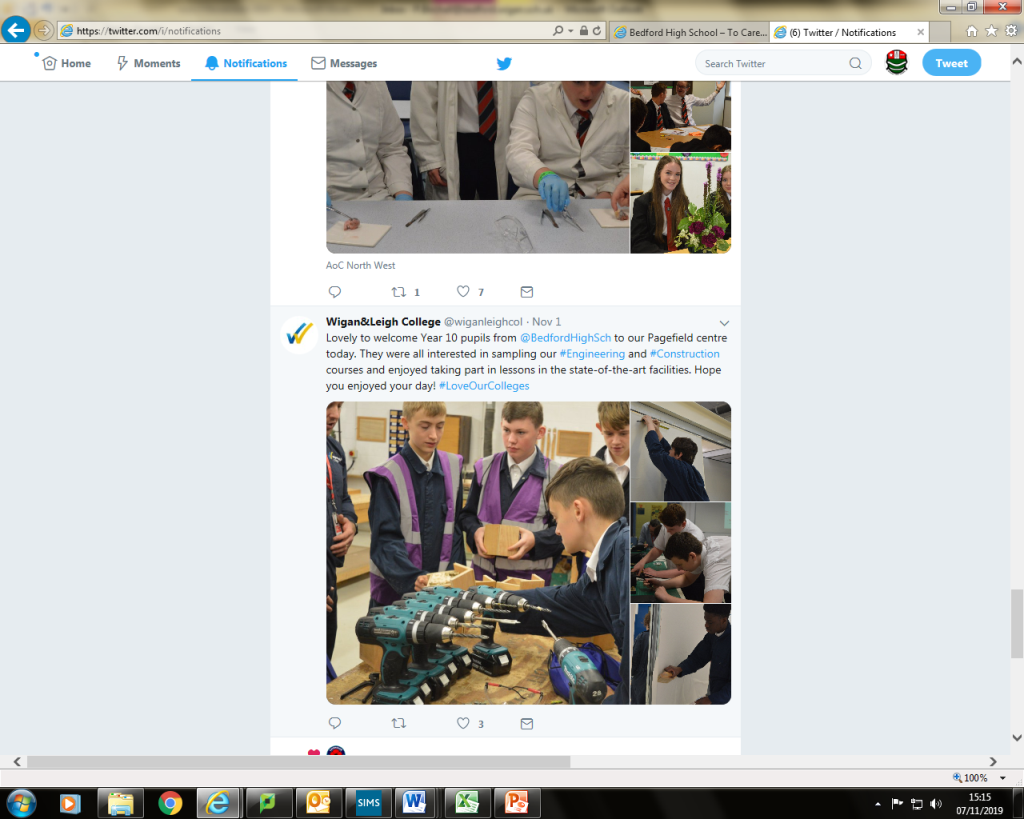 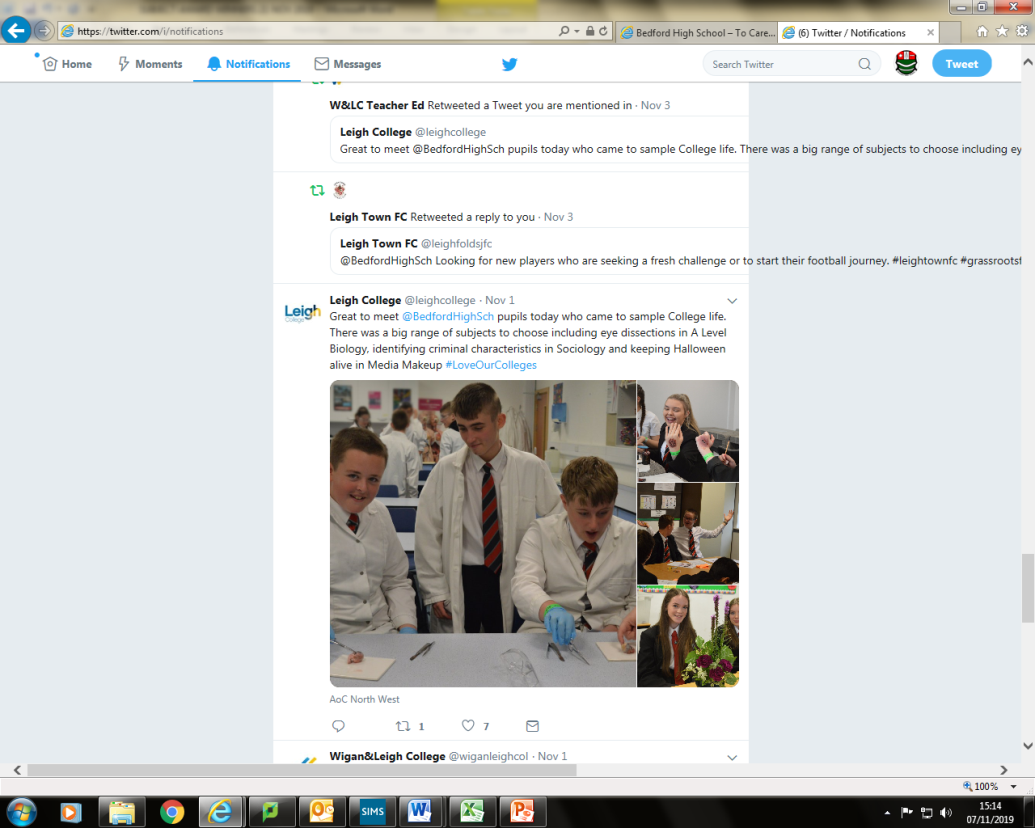 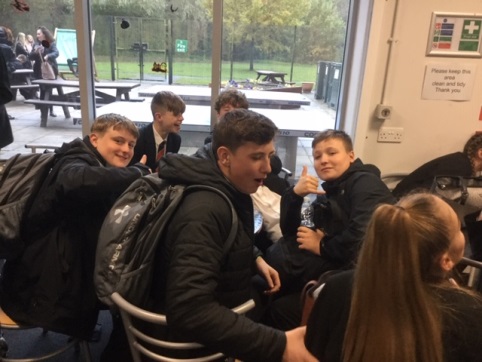 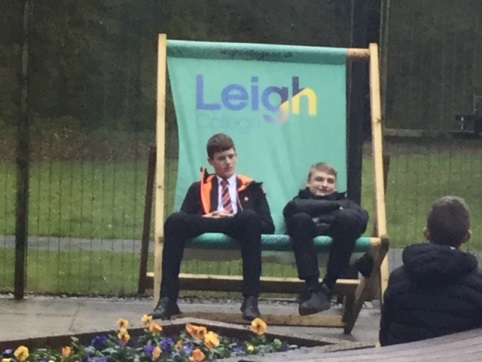 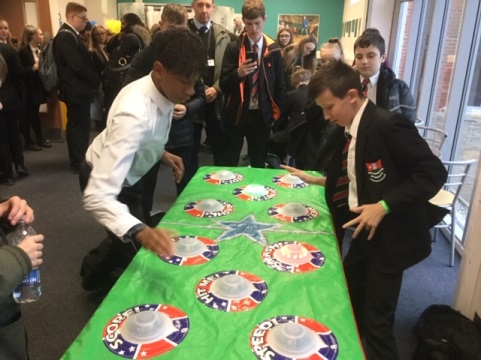 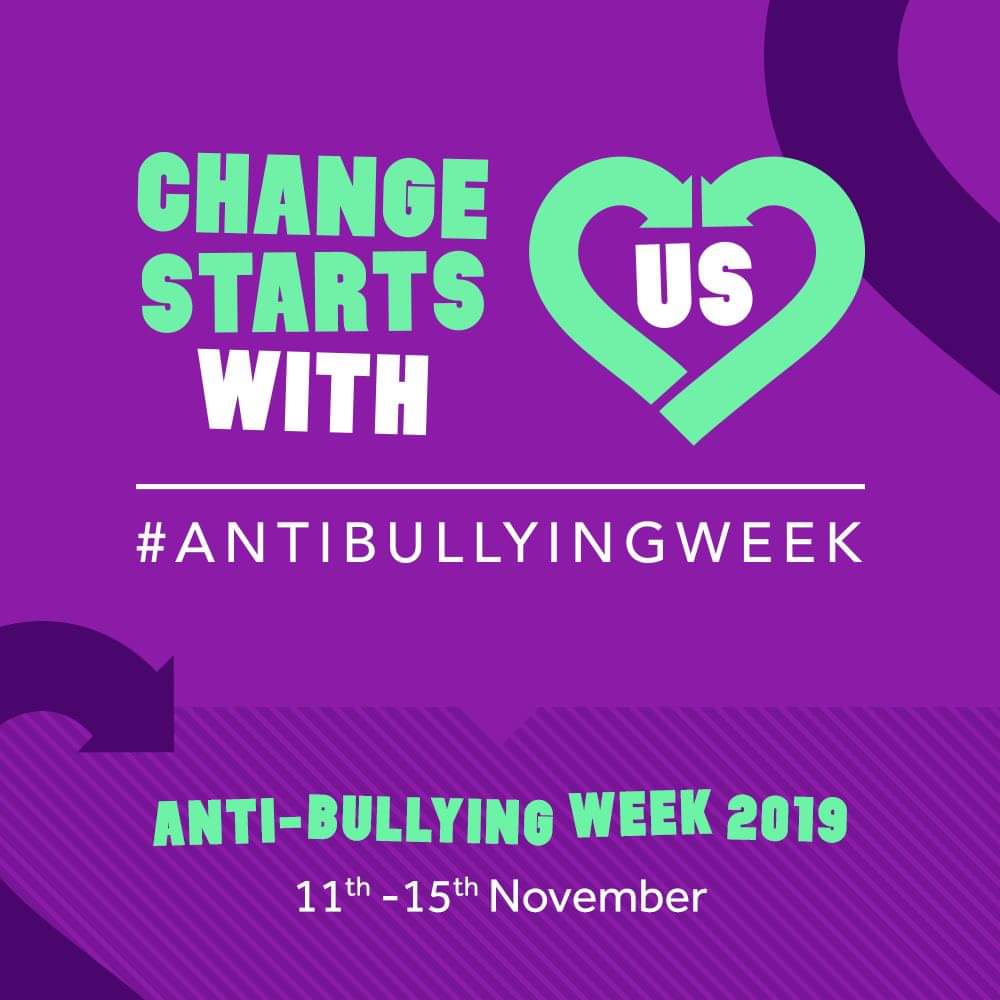 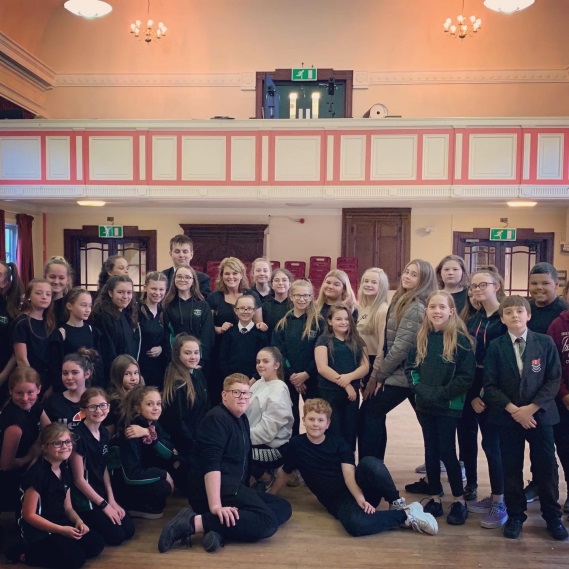 